	บันทึกข้อความ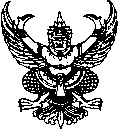 ส่วนราชการ       โรงเรียนละอุ่นวิทยาคารที่	วันที่เรื่อง   ขออนุมัติเบิกเงินค่าตอบแทนวิทยากรเรียน	ผู้อำนวยการโรงเรียนละอุ่นวิทยาคาร	ตามที่กลุ่มงาน.............................................................  ได้ขออนุมัติจัดโครงการ/กิจกรรม................................................................................................................................................................... ปีงบประมาณ...........................ตั้งแต่วันที่.............................................ถึงวันที่................................................  ณ............................................................. บัดนี้ ได้ดำเนินงาน เสร็จสิ้นแล้ว จึงขออนุมัติ เบิกค่าใช้จ่าย เป็นค่าตอบแทนวิทยากร ดัง ต่อไปนี้	1……………………………………………………………………………….  ตำแหน่ง .................................................2. ……………………………………………………………………………….  ตำแหน่ง ................................................3. ……………………………………………………………………………….  ตำแหน่ง ................................................จึงขอเบิกเงินจากเงินงบประมาณ  เงินรายได้สถานศึกษา   เงินงบประมาณ  เงินโครงการพิเศษ อื่นๆ.............................. ครั้งนี้ จำนวน......................ชั่วโมง     ชั่วโมงละ.................... บาท  เป็นเงินทั้งสิ้น.............................................บาท  ตัวอักษร (...............................................................................)จึงเรียนมาเพื่อโปรดพิจารณาอนุมัติ						ลงชื่อ............................................................                                                       (..................................................................)                                      ผู้รับผิดชอบโครงการความเห็นของฝ่ายแผนงาน    ตรวจสอบแล้ว งาน/โครงการนี้อยู่ในแผนฯซึ่งใช้งบประเภท........................................................         ได้รับงบประมาณ........…………….….…บาท         ยอดเงินคงเหลือ…………...….………..…บาท         อื่นๆ……………………………………………...              ลงชื่อ……………………….…………….               (………………………………….…………)             ...... ......................................….ความเห็นชอบเจ้าหน้าที่การเงิน       พัสดุตามรายการข้างต้นสามารถจัดซื้อได้ตามระเบียบฯเห็นควรอนุมัติลงชื่อ................................เจ้าหน้าที่การเงิน                                      -    อนุมัติ                                      -     มอบเจ้าหน้าที่การเงินดำเนินการ                                        ลงชื่อ..............................................................                                                     (นายจตุพร  พิณแก้ว)                                                 ผู้อำนวยการโรงเรียนละอุ่นวิทยาคาร                                                 ...............................................….                                      -    อนุมัติ                                      -     มอบเจ้าหน้าที่การเงินดำเนินการ                                        ลงชื่อ..............................................................                                                     (นายจตุพร  พิณแก้ว)                                                 ผู้อำนวยการโรงเรียนละอุ่นวิทยาคาร                                                 ...............................................….